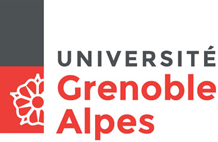 Recrute un / uneMédecin de prévention ou médecin collaborateur (F/H)Référence n° CR-04.10-MEDCSIUContexte et environnement de travailSituée au cœur des Alpes, dans un environnement scientifique et naturel exceptionnel, l’Université Grenoble Alpes est une université de rang mondial pluridisciplinaire. Membre de la ComUE Université Grenoble Alpes et partenaire du projet Idex, elle est présente dans tous les grands classements internationaux (top 150 des universités mondiales - classement de Shanghai). Elle compte 23 composantes, dont l’ESPE, 3 instituts universitaires de technologie, 1 école d’ingénieurs, 1 IAE et plus de 80 laboratoires de recherche ; et accueille plus de 45 000 étudiants avec le concours de 3200 emplois d’enseignants-chercheurs, chercheurs et enseignants, et de 2600 personnels de support et d’accompagnement.Découvrez l’Université Grenoble Alpes (UGA) sur son site internet : www.univ-grenoble-alpes.frDescription de la structureLe Centre de Santé Interuniversitaire a pour mission de répondre aux besoins de santé de la population étudiante des universités de Grenoble (50 000) et d’assurer la santé au travail des personnels des universités.Le Centre de Santé Interuniversitaire est composé de 45 personnes (médecins, psychologues, infirmiers, secrétaires, assistantes sociales) réparties sur le Campus et sur une antenne à Grenoble, et sous la responsabilité du Dr Nicolas MANZINI, Directeur du Centre de Santé.Le service de médecine de prévention est rattaché au centre de santé inter universitaire dirigé par le Dr Nicolas MANZINI.Le service suit les personnels de toutes les universités, UGA (5907 agents), Grenoble INP (1249 agents), COMUE (70 agents) et IEP (150 agents).L’équipe médecine de prévention comprend 3 médecins, 2 infirmières, 2 secrétaires.Les médecins travaillent en étroite collaboration avec les deux assistantes sociales des personnelsMission du poste et activités principales•	Exercer la médecine de prévention auprès des personnels des 4 établissements du site : Université Grenoble Alpes (5800 personnels), Grenoble INP (1220 personnels), IEP (150 personnels) et COMUE UGA (80 personnels) selon le décret du 28 mai 1982 relatif à l’hygiène, la sécurité et la prévention médicale dans la Fonction Publique d’Etat. •	Prévenir toute altération de la santé des agents du fait de leur activité professionnelle•	Conseiller l’administration, les agents et leurs représentants dans le domaine du bien-être et de la santé au travail et contribuer à la définition et à la mise en œuvre de la politique de prévention des risques professionnels.Activités principales liées aux missions : •	Organisation et mise en œuvre de la surveillance médicale périodique des agents•	Réalisation des visites médicales à la demande des agents ou de l’administration•	Préconisations d’aménagements pour l’amélioration des conditions de travail, de l’hygiène et de la prévention des risques d’accident de service ou de maladie professionnelle•	Participation à la prévention des risques professionnels, en particulier dans le domaine des risques psycho-sociaux•	Travail en partenariat avec la psychologue du travail de l’UGA, les services RH et les services de prévention des risques des établissements•	Participation aux CHSCT et à leurs groupes de travail •	Intervention dans le champ de la médecine statutaire, en liaison avec le comité médical et la commission de réforme•	Organisation de séances d’informations et d’actions de formation pour l’ensemble des agents•	Elaboration d’un rapport annuel d’activité•	Accompagnement du handicap par le conseil et les préconisations d’aménagement en coordination avec les correspondants handicap des établissements•	Participation aux groupes d’intervention et de prévention des RPSVous aurez également en charge l’encadrement de 2 infirmières et 2 secrétaires.Restriction ou contraintes liées au poste :Les congés annuels sont à prendre pendant les vacances universitaires Profil recherchéCompétences attendues :•	Respect de l’éthique et du code de déontologie médicale•	Maîtrise des textes régissant la médecine de prévention•	Connaissance du mode de fonctionnement des administrations publiques•	Connaissance du droit du travail •	Connaissance de la réglementation en matière d’hygiène et sécurité •	Capacité de rédaction et de synthèse (bilans, rapports…)•	Rigueur•	Sens relationnel•	Esprit d’équipeFormation, diplôme : CES/DES en Médecine du Travail ou capacité en médecine du travailEn tant que médecin collaborateur, vous vous engagerez à suivre la formation qualifiante en médecine du travail pendant 4 ans dispensée dans notre établissement. Le cout de cette formation sera pris en charge par l’Université Grenoble Alpes.Informations généralesRémunération : en référence aux grilles de rémunération de la fonction publique soit à partir de 5041€ mensuel brut et fonction de l’expérience.Avantages sociaux :-	Droit annuel à congé : congés universitaire -	Temps de travail : plusieurs modalités-	Possibilités de subventions : restauration, transports publics, activités périscolaires, culturelles…-	Installations sportives-	Chèques vacances…Procédure de recrutement Les personnes intéressées doivent faire parvenir par voie électronique : un CV accompagné d’une lettre de motivation en rappelant la référence suivante CR-04.10-MEDCSIU, au plus tard le 17 novembre 2019 à l’adresse suivante : Mail : dgdrh-recrutement@univ-grenoble-alpes.frCaroline ROUSSET, Chargée de recrutement Pour les questions relatives à la fonction, vous pouvez contacter :Dr BELLE-MERY Sylvie, Médecin de préventionMail : sylvie.belle-mery@univ-grenoble-alpes.frType de recrutementNiveau d’emploiLocalisation du posteMobilité externe ou CDI, CDDDate du contrat ou prise de poste : dès que possible100%MédecinCentre de Santé Interuniversitaire
180, rue de la Piscine
38400 St Martin D’Hères